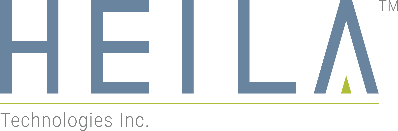 Electrical EngineerHeila Technologies is looking to hire a talented electrical engineer to accelerate the commercialization of our grid optimization solution, and support a higher adoption of low-carbon, distributed energy resources (DERs).As an electrical engineer at Heila, you will work on next generation optimization and control technologies to enable communication and decision making among a large variety of energy assets such as solar panels, batteries, fuel cells, EV charging stations and more.You should be passionate about sustainable energy and have experience when it comes to designing, coding, and testing industrial control solutions. ResponsibilitiesEngineer, program, and validate control sequence in a software-based PLCDesign and implement software applications from inception to release.Create tools to ensure that safety and quality requirements are met.Support the deployment, configuration and commissioning of onsite hardware with distributed generation, energy storage, and telemetry devices.Prepare analytical studies, specifications, and reports.Stay up to date on industry trends and best practices.Push company innovation efforts.RequirementsBS in Electrical Engineering or equivalent.Experience with the operations of generation equipment, storage assets, and controls/monitoring solutions.Knowledge of industrial protocols such as: CAN bus, Modbus, BACnet, SNMP, DNP3, IEC 61850, etc.Comfortable programming in LabVIEW, Java, C++, Python and working with Linux.Comfortable interacting with deployment personnel, vendors, and utilities to resolve issues.Preferred BackgroundPLC programming with IEC 61131-3 languages, RTU, SCADA software, and field experience with voltage regulators, speed governors, synchronizers, inverters, grid paralleling, and load sharing configuration.Experience with industrial networks, and with protocol client and server simulators.Familiarity using communication protocols such as Bluetooth, Zigbee, LoRa, etc.Familiarity working with IOT devices and knowledge of best practices for IOT security and resiliency.About HeilaHeila Technologies is an MIT-born startup - located in Greentown Labs - dedicated to simplifying the integration and operation of individual Distributed Energy Resources (DERs) and microgrids through the commercialization of the Heila IQ Platform, a decentralized optimization system that reduces system complexity and cost.Our solution was put to the test during the 2017 California Wildfires, when it successfully kept our demonstration site in Sonoma, CA islanded from the grid and operational for ten days during the frequent power outages affecting the region.For more information visit our website at www.heilatechnologies.com.If interested, please email us at info@heilatechnologies.com.